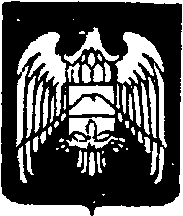 МУНИЦИПАЛЬНОЕ КАЗЕННОЕ УЧРЕЖДЕНИЕ «МЕСТНАЯ АДМИНИСТРАЦИЯ ГОРОДСКОГО ПОСЕЛЕНИЯ НАРТКАЛА УРВАНСКОГО МУНИЦИПАЛЬНОГО РАЙОНАКАБАРДИНО-БАЛКАРСКОЙ РЕСПУБЛИКИ»КЪЭБЭРДЕЙ-БАЛЪКЪЭР РЕСКПУБЛИКЭМ И АРУАН  МУНИЦИПАЛЬНЭ  КУЕЙМ ЩЫЩ  НАРТКЪАЛЭ  КЪАЛЭ   ЖЫЛАГЪУЭМ И  ЩIЫПIЭ АДМИНИСТРАЦЭКЪАБАРТЫ-МАЛКЪАР РЕСПУБЛИКАНЫ УРВАН МУНИЦИПАЛЬНЫЙ РАЙОНУНУ НАРТКЪАЛА ШАХАР ПОСЕЛЕНИЯСЫНЫ ЖЕР - ЖЕРЛИ АДМИНИСТРАЦИЯСЫРАСПОРЯЖЕНИЕ    № 67УНАФЭ                      № 67БУЙРУКЪ                 № 6707.11.2023 г.                                                                                           г.п. Нарткала О назначении проведения публичных слушаний по рассмотрению Проекта решения о комплексном развитии незастроенной территории   В соответствии со ст. 5.1, 66, 67 Федерального закона от 29.12.2004 №190-ФЗ «Градостроительный кодекс Российской Федерации», Постановлением Правительства КБР от 31.08.2021 N 182-ПП "О регулировании отношений в области комплексного развития территорий", на основании Положения о порядке организации и проведения общественных обсуждений или публичных слушаний по вопросам градостроительной деятельности в городском поселении Нарткала Урванского муниципального района КБР, утвержденного Решением Совета местного самоуправления городского поселения Нарткала Урванского муниципального района КБР (седьмого созыва) от 28.10.2021 года №3/3 и с целью выявления общественного мнения:1.  Назначить проведение публичных слушаний по рассмотрению Проекта решения о комплексном развитии  незастроенной  территорий  городского  поселения  Нарткала  в границах земельного участка с кадастровым номером 07:07:0500035:372, площадью 110 213 кв.м., расположенного по адресу (местоположение): Российская Федерация, Кабардино-Балкарская Республика, Урванский район, г. Нарткала, ул. Эркенова Т.Х., на 04 декабря 2023г. в 17:00 по адресу: КБР, Урванский район, г. Нарткала, ул. Ленина, 35, 2 этаж, приемная, тел. 4-17-11.2.  Ответственный за проведение публичных слушаний - главный специалист по имущественным, земельным отношениям и предпринимательской деятельности Местной администрации г.п. Нарткала - Абазов А.В.3. Настоящее распоряжение разместить на официальном сайте Местной администрации г.п. Нарткала Урванского муниципального района КБР www.adm-nartkala.ru,4. Контроль за исполнением настоящего распоряжения оставляю за собой.Глава местной администрации городского поселения НарткалаУрванского муниципального района КБР                                              А.Х.БетугановМУНИЦИПАЛЬНОЕ КАЗЕННОЕ УЧРЕЖДЕНИЕ «МЕСТНАЯ АДМИНИСТРАЦИЯ ГОРОДСКОГО ПОСЕЛЕНИЯ НАРТКАЛА УРВАНСКОГО МУНИЦИПАЛЬНОГО РАЙОНАКАБАРДИНО-БАЛКАРСКОЙ РЕСПУБЛИКИ»КЪЭБЭРДЕЙ-БАЛЪКЪЭР РЕСКПУБЛИКЭМ И АРУАН  МУНИЦИПАЛЬНЭ  КУЕЙМ ЩЫЩ  НАРТКЪАЛЭ  КЪАЛЭ   ЖЫЛАГЪУЭМ И  ЩIЫПIЭ АДМИНИСТРАЦЭКЪАБАРТЫ-МАЛКЪАР РЕСПУБЛИКАНЫ УРВАН МУНИЦИПАЛЬНЫЙ РАЙОНУНУ НАРТКЪАЛА ШАХАР ПОСЕЛЕНИЯСЫНЫ ЖЕР - ЖЕРЛИ АДМИНИСТРАЦИЯСЫРАСПОРЯЖЕНИЕ    № 67УНАФЭ                      № 67БУЙРУКЪ                 № 6707.11.2023 г.                                                                                           г.п. Нарткала О назначении проведения публичных слушаний по рассмотрению Проекта решения о комплексном развитии незастроенной территории   В соответствии со ст. 5.1, 66, 67 Федерального закона от 29.12.2004 №190-ФЗ «Градостроительный кодекс Российской Федерации», Постановлением Правительства КБР от 31.08.2021 N 182-ПП "О регулировании отношений в области комплексного развития территорий", на основании Положения о порядке организации и проведения общественных обсуждений или публичных слушаний по вопросам градостроительной деятельности в городском поселении Нарткала Урванского муниципального района КБР, утвержденного Решением Совета местного самоуправления городского поселения Нарткала Урванского муниципального района КБР (седьмого созыва) от 28.10.2021 года №3/3 и с целью выявления общественного мнения:1.  Назначить проведение публичных слушаний по рассмотрению Проекта решения о комплексном развитии  незастроенной  территорий  городского  поселения  Нарткала  в границах земельного участка с кадастровым номером 07:07:0500035:372, площадью 110 213 кв.м., расположенного по адресу (местоположение): Российская Федерация, Кабардино-Балкарская Республика, Урванский район, г. Нарткала, ул. Эркенова Т.Х., на 04 декабря 2023г. в 17:00 по адресу: КБР, Урванский район, г. Нарткала, ул. Ленина, 35, 2 этаж, приемная, тел. 4-17-11.2.  Ответственный за проведение публичных слушаний - главный специалист по имущественным, земельным отношениям и предпринимательской деятельности Местной администрации г.п. Нарткала - Абазов А.В.3. Настоящее распоряжение разместить на официальном сайте Местной администрации г.п. Нарткала Урванского муниципального района КБР www.adm-nartkala.ru,4. Контроль за исполнением настоящего распоряжения оставляю за собой.Глава местной администрации городского поселения НарткалаУрванского муниципального района КБР                                              А.Х.Бетуганов